January 15, 2022To Counselors, Parents, and Prospective Scholarship Applicants:Alpha Kappa Alpha Sorority, Incorporated, is the first African American Sorority, founded in 1908.  The sorority has an established tradition of rewarding students who have the intellect, as well as the desire to pursue a higher education. In 2022, the Ivy Enrichment Fund, Incorporated, the charitable arm of Alpha Kappa Alpha Sorority, Incorporated, Pi Iota Omega Chapter, will continue to support the academic efforts of our youth, by awarding scholarships to local area high school seniors.Our scholarships are targeted to, but not limited to African American students who have demonstrated exceptional merit, academic achievement, citizenship, and commitment to service throughout their school and community.  The selection process is also sensitive to students with financial need.We look forward to receiving applications from students who aspire to challenge their minds at an institution of higher learning.Only students meeting the following criteria will be considered:Applicants must have a cumulative GPA of 3.0 or above on a 4.0 scaleApplicants must be enrolled as a full time student in an accredited college or university for the 2022-2023 school yearApplicants must be a resident of Westchester County.Applicants must adhere to the application filing deadline of  April 1, 2022.Sincerely,Nicole Finigan-Ndzibah	        Marie HoustonPresident, Pi Iota Omega Chapter	         Executive Director, Ivy Enrichment Fund, Inc.Sunserai Davis                         Gwendolyn ParrisScholarship Committee Chair                      Scholarship  Committee Co- Chair2022 Scholarship Summary and Eligibility RequirementsAlpha Kappa Alpha Sorority, Incorporated, Pi Iota Omega Chapter in conjunction with The Ivy Enrichment Fund, Incorporated, is soliciting applications from eligible students for its 2022 scholarship program. Scholarships and book awards will be awarded to students from the Greenburgh, Elmsford, White Plains, Valhalla, and Sleepy Hollow School Districts.Applicants must be a 2022 graduating high school senior with the following:Applicant must have a cumulative GPA of 3.0 or above on a 4.0 scaleApplicant must be enrolling as a fulltime student in an accredited college or university for the 2022-2023 school yearApplicants must be a resident of Westchester County. Applicant must adhere to the application filing deadline of April 1, 2022Additional notesInterviews will be scheduled for qualified applicantsAwards ceremony will be held in June for scholarship recipientsChecklist Submit completed application Submit a recent official transcript * must include 9th grade - 1st semester of your   senior year.Submit one (1) letter of recommendation from your school (Guidance Counselor,               Teacher)                                                          		  Submit one (1) letter of recommendation from your community service program/             (Employer or Supervisor) Resume or listing of Extracurricular Activities, Community Service, Awards /Honor, Employment history                                                                                                                                          Completed Financial Statement- see page 6Essay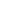 Submit a current photoSTUDENTS PERSONAL DATA Name:_________________________________________________________________Address: _______________________________________________________________City:______________________________________ State:_______ ZIP: ____________       Telephone Number:  ______________________Cell _______________________HomeEmail Address: ___________________________________________________________Age: ___________________________ Date of Birth:_____________________________High School Name:  _______________________________________________________Guidance Counselor______________________________ Phone #__________________GPA_____________FAMILY INFORMATIONParent/Guardian 1Name: _________________________________________________________________Occupation/Employer:_____________________________________________________Address: ________________________________________________________________    (If different from students)Telephone Number:  ____________________ Cell/Home      __________________WorkParent/ Guardian  2                                                                                                                                                                                                                                                                                                                                                                                                                                                                                                                                                                                                                                                                                                                                                                                                                                                                                                                                                                                                                                                                                                                                                                                                                                                                                                                                                                                                                                                                                                                                                                                                                                                                                                                                                                                                                                                                                                                                                                                                                                                                                                                                                                                                                                                                                                                                                                                                                                                                                                                                                                                                                                                                                                                                                                                                                                                                                                                                                                                                                                                                                                                                                                                                                                                                                                                                                                                                                                                                                                                                                                                                                                                                                                                                                                                                                                                                                                                                                                                                                                                                                                                                                                                                                                                                                                                                                                                                                                                                                                                                                                                                                                                                                                                                                                                                                                                                                                                                                                                                                                                                                                                                                                                                                                                                                                                                                                                                                                                                                                                                                                                                                                                                                                                                                                                                                                                                                                                                                                                                                                                                                                                                                                                                                                                                                                                                                                                                                                                                                                                                                                                                                                                                                                                                                                                                                                                                                                                                                                                                                                                                                                                                                                                                                                                                                                                                                                                                                                                                                                                                                                                                                                                                                                                                                                                                                                                                                                                                                                                                                                                                                                                                                                                                                                                                                                                                                                                                                                                                                                                                                                                                                                                                                                                                                                                                                                                                                                                                                                                                                                                                                                                                                                                                                                                                                                                                                                                                                                                                                                                                                                                                                          Name: _________________________________________________________________Occupation/Employer:_____________________________________________________Address:________________________________________________________________ (If different from students) Telephone Number:  ____________________ Cell/Home       _________________Work ORGANIZATIONAL INVOLVEMENT, COMMUNITY SERVICE ACTIVITIES, HONORS & SPECIAL INTERESTS, EMPLOYMENTPlease list or provide a resume of your school-related extracurricular activities (such as clubs, student government, music or sports), the grade and year you participated in each, and include any leadership positions held (such as team captain or president).  List any Community Service Activities, volunteer work, and the sponsoring agent (such as church, Boy or Girl Scouts, etc), current employment history.  List Academic Awards/Honors.  Please list your academic and other awards or honors you have earned during your high school years.  *Applicant may submit a Resume or an additional activity sheet if neededEDUCATIONAL DATAList Potential College/ UniversityWhat is your intended college major? ______________________________________If “undecided” what is your area of interest? _________________________________Will you be pursuing a STEM (Science Technology Engineering Math) degree?________Will you be attending a HBCU? (Historically Black College or University) __________FINANCIAL  STATEMENT: Please circle or place an X next to your family annual income below:$0 - $20,999$21,000 - $40,999$41,000 - $60,999$61,000 - $70,999$71,000 - $80,999$81,000 - $90,000$91,000 and above______ Number of dependents in household _______ Number of dependents in collegeIndicate the age of other children in your household.  If any are attending college, include the institution's name.OTHER SCHOLARSHIPSList any other awards or scholarships you have applied for, received or have  pending.ESSAY:This section of the application provides you with an opportunity to present yourself in a way that grades and test scores cannot. The Scholarship Committee will evaluate the content of your essay and your ability to organize your thoughts and express yourself clearly.Topic:Submit a self-titled essay describing an experience that has had an impact on your life and explain how this experience shaped who you are.Essay should be submitted in the following format:Times New Roman 12 point fontDouble Spaces250-500 wordsSIGNATUREI certify that the information I have provided on this application is accurate to the best of my knowledge, and that the essay submitted is the original work of this applicant.Print Name: ________________________________________________________________Signature: _________________________________________________________________Date:	       /        / 2022Deadline for completed application and all supporting documents must be emailed or  postmarked  by April 1, 2022. Mail completed application to: Alpha Kappa Alpha Sorority, Inc., Pi Iota Omega Chapter P.O. Box 1636 White Plains, N.Y. 10602-1636Attn: Scholarship Committee or Email to: pioscholarship@gmail.comActivity/Community Service, EmploymentRoles/ Responsibilities/Office heldDates of Involvement/GradeAcademic Awards & HonorsYearSchool NameSchool LocationApplication Status (Pending or Accepted)Annual TuitionRoom & Board CostsTotal CostAmount of Financial Aid and/or Scholarships ReceivedAgeCollege/ UniversityAwards/Scholarships/GiftsTotal Award/ Received or PendingTerms of Award 1yr, 4yrs, Renewable